Pfadiabteilung Bipp-Wiedlisbach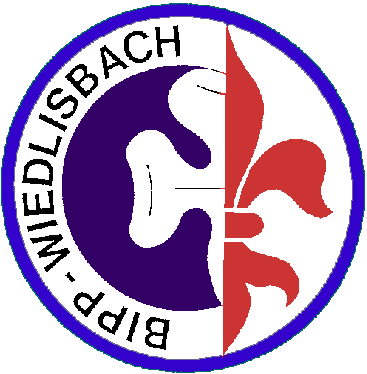 QP- Wolfsstufe bis Winter 201917.08.19		Pfadiaktivität31.08.19		Pfadiaktivität07.09.19		Pfadiaktivität14.09.19		Pfadiaktivität12.10.19		Pfadiaktivität
19.10.19		Pfadiaktivität
02.11.19-03.11.19           	Weekend	16.11.19		Pfadiaktivität30.11.19             	Pfadiaktivität14.12.19		Waldweihnachten